Nº de Registro:* Aclaración: Para mayores de  25  años la cuota será de 15 € y para los menores será de 10 €.(CUMPLIMENTAR TODOS LOS CAMPOS POSIBLES, MUCHAS GRACIAS)Protección de DatosDe conformidad con el artículo 6º de la Ley Orgánica 15/1999 de 13 de diciembre, de Protección de Datos de carácter personal, presto mi expreso y formal consentimiento para que mis datos de carácter personal queden incorporados a los ficheros automatizados de la Pontificia, Real e Ilustre Hermandad Sacramental de Ntra. Sra. Santa María del Robledo Coronada, Patrona de Constantina, conservándose en la misma con carácter confidencial y reservado y sin perjuicio de las remisiones autorizadas por la ley.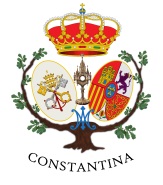 PONTIFICIA, REAL E ILUSTRE HERMANDAD SACRAMENTAL DE NUESTRA SEÑORA                                                                 SANTA MARÍA DEL ROBLEDO CORONADA, PATRONA DE CONSTANTINA.ACTUALIZACIÓN DATOS DE HERMANOSApellidosApellidosApellidosApellidosApellidosApellidosApellidosApellidosApellidosApellidosApellidosApellidosNombre Nombre Nombre Nombre Nombre Nombre Nombre Nombre Nombre Nombre D.N.I.D.N.I.D.N.I.D.N.I.D.N.I.D.N.I.D.N.I.Lugar de NacimientoLugar de NacimientoLugar de NacimientoLugar de NacimientoLugar de NacimientoLugar de NacimientoLugar de NacimientoLugar de NacimientoLugar de NacimientoLugar de NacimientoLugar de NacimientoLugar de NacimientoFecha de NacimientoFecha de NacimientoFecha de NacimientoFecha de NacimientoFecha de NacimientoFecha de NacimientoFecha de NacimientoFecha de NacimientoFecha de NacimientoFecha de NacimientoEstado CivilEstado CivilEstado CivilEstado CivilEstado CivilEstado CivilEstado CivilDomicilioDomicilioDomicilioDomicilioDomicilioDomicilioDomicilioDomicilioDomicilioDomicilioDomicilioDomicilioDomicilioDomicilioDomicilioDomicilioDomicilioDomicilioDomicilioDomicilioDomicilioDomicilioC.P.C.P.C.P.C.P.C.P.C.P.C.P.LocalidadLocalidadLocalidadLocalidadLocalidadLocalidadLocalidadLocalidadLocalidadLocalidadLocalidadLocalidadLocalidadLocalidadLocalidadLocalidadLocalidadLocalidadLocalidadProvinciaProvinciaProvinciaProvinciaProvinciaProvinciaProvinciaProvinciaProvinciaProvinciaTeléfono 1Teléfono 1Teléfono 1Teléfono 1Teléfono 1Teléfono 1Teléfono 1Teléfono 2Teléfono 2Teléfono 2Teléfono 2Teléfono 2Teléfono 2Teléfono 2Teléfono 2Teléfono 2E-MailE-MailE-MailE-MailE-MailE-MailE-MailE-MailE-MailE-MailE-MailE-MailE-MailCódigo Cuenta Bancaria Código Cuenta Bancaria Código Cuenta Bancaria Código Cuenta Bancaria Código Cuenta Bancaria Código Cuenta Bancaria Código Cuenta Bancaria Código Cuenta Bancaria Código Cuenta Bancaria Código Cuenta Bancaria Código Cuenta Bancaria Código Cuenta Bancaria Código Cuenta Bancaria Código Cuenta Bancaria Código Cuenta Bancaria Código Cuenta Bancaria Código Cuenta Bancaria Código Cuenta Bancaria Código Cuenta Bancaria Código Cuenta Bancaria Código Cuenta Bancaria Código Cuenta Bancaria Código Cuenta Bancaria Código Cuenta Bancaria Código Cuenta Bancaria Código Cuenta Bancaria Código Cuenta Bancaria Código Cuenta Bancaria Código Cuenta Bancaria IbanIbanIbanIbanEntidadEntidadEntidadEntidadEntidadOficinaOficinaOficinaOficinaOficinaD.C.D.C.D.C.Número CuentaNúmero CuentaNúmero CuentaNúmero CuentaNúmero CuentaNúmero CuentaNúmero CuentaNúmero CuentaNúmero CuentaNúmero CuentaNúmero CuentaNúmero CuentaCuota              15€	       10€Cuota              15€	       10€Cuota              15€	       10€Cuota              15€	       10€Cuota              15€	       10€Cuota              15€	       10€Cuota              15€	       10€Cuota              15€	       10€Donativo                                €Donativo                                €Donativo                                €Donativo                                €Donativo                                €Donativo                                €Donativo                                €Total a Cargar                                                     €Total a Cargar                                                     €Total a Cargar                                                     €Total a Cargar                                                     €Total a Cargar                                                     €Total a Cargar                                                     €Total a Cargar                                                     €Total a Cargar                                                     €Total a Cargar                                                     €Total a Cargar                                                     €Total a Cargar                                                     €Total a Cargar                                                     €Total a Cargar                                                     €Total a Cargar                                                     €Firma:Firma:Firma:Firma:Firma:Firma:Firma:Firma:Firma:Firma:Firma:Firma:Firma:Firma:Firma:Firma:Firma:Firma:Firma:Firma:Firma:Firma:Firma:Firma:Firma:Firma:Firma:Firma:Firma: